ЛИЦЕНЗИОННЫЙ ДОГОВОР № 0222004253/23О ПЕРЕДАЧЕ ПРАВ НЕИСКЛЮЧИТЕЛЬНОЙ ЛИЦЕНЗИИ НА ИСПОЛЬЗОВАНИЕ ПРОГРАММНОГО ОБЕСПЕЧЕНИЯг. Екатеринбург	29.09.2023Директор Бобровский Дмитрий Владимирович, представляющий Общество с ограниченной ответственностью "Априкод" именуемое в дальнейшем «Лицензиар», действующий на основании Устава, с одной стороны, и Директор Фазлеева Дильбар Миниахметовна представляющий Муниципальное общеобразовательное бюджетное учреждение средняя общеобразовательная школа д. Утягулово муниципального района Зианчуринский район Республики Башкортостан - именуемое в дальнейшем «Лицензиат», действующий на основании Устава, с другой стороны, именуемые в дальнейшем «Стороны», заключили настоящий лицензионный «Договор» на основании п. 4 ч. 1 ст. 93 Федерального закона от 05.04.2013г. №44-ФЗ «О контрактной системе в сфере закупок товаров, работ, услуг для обеспечения государственных и муниципальных нужд» ИКЗ: 233022200425302220100100050000000244 о нижеследующем:Термины и определенияВсероссийский проект «Сайты для образовательных организаций» состоит из множества однотипных, полнофункциональных сайтов образовательных организаций . Включает в себя возможность каждой образовательной организации на базе данного проекта (на платной основе) использовать сайт для размещения и распространения информации об образовательной организации.Сайт Образовательной организации – информационная единица Всероссийского проекта «Сайты для образовательных организаций» включающая в себя дизайн, набор разделов, и систему для самостоятельного наполнения и добавления информации и разделов.Предмет договораУслуга оказывается согласно "Положению о проекте", ознакомиться с которым можно на официальном портале проекта в сети Интернет по адресу http://сайтыобразованию.рф"Лицензиар" предоставляет (передает) "Лицензиату" имущественные права, на условиях простой (неисключительной) лицензии, на использование программного продукта: Сайт Образовательного учреждения http://utagul.bashkirschool.ru входящего в Всероссийский проект«Сайты  для  образовательных  организаций»–  (далее  по  тексту  ПО),  указанного  в  Спецификации  (Приложение  №  1  к  "Договору"),  а "Лицензиат" обязуется уплатить "Лицензиару" вознаграждение за предоставление (передачу) "Лицензиату" прав на использование "ПО" на условиях, установленных "Договором"."Лицензиар" предоставляет (передает) "Лицензиату" имущественные права по "Договору" сроком на 1 (один) год с момента заключения договора."Лицензиар" гарантирует, что он является правообладателем исключительных прав на "ПО", указанного в пункте 1.1 "Договора", и что имеет права на заключение "Договора"."Лицензиат" не вправе полностью или частично предоставлять (передавать) третьим лицам полученные им по "Договору" права, продавать, тиражировать, копировать "ПО", предоставлять доступ третьим лицам, отчуждать иным образом, в т.ч. безвозмездно, без получения на все вышеперечисленные действия предварительного письменного согласия "Лицензиара".1.6 "Договор" предоставляет "Лицензиату" право использования "ПО" с сохранением за "Лицензиаром" права выдачи лицензий другим лицам. "Лицензиат" может использовать экземпляр "ПО" только в пределах тех прав и теми способами, которые предусмотрены "Договором".1.7. Специальных требований к компьютерам (оборудованию), необходимому для функционирования "ПО", не имеется.Срок действия договора2 1. "Договор" вступает в силу со дня подписания его "Сторонами" и действует до 26.09.2024.2.2.	Настоящим Стороны подтверждают, что признают юридическую силу факсимильных или сканированных копий документов, при этом обязуются в течение 14 (четырнадцати) календарных/рабочих дней обменяться оригиналами документов по почте.Права и обязанности сторон"Лицензиар" обязуется:Предоставить (передать) "Лицензиату" логины и пароли для использования "ПО" в порядке и на условиях "Договора".В течение 10 (десяти) рабочих дней со дня получения соответствующего письменного уведомления "Лицензиата" своими силами и за свой счет устранить выявленные "Лицензиатом" недостатки "ПО", а именно:несоответствие названия и содержания "ПО", указанному в п. 1.1 "Договора";наличие в составе "ПО" материалов, запрещенных к распространению действующим законодательством РФ.Воздерживаться от каких-либо действий, способных затруднить осуществление "Лицензиатом" предоставленного ему права использования "ПО" в установленных "Договором" пределах.Информировать "Лицензиата" о новых версиях (обновлениях) "ПО" и осуществлять предоставление обновлений "ПО". Предоставление обновлений "ПО" осуществляется бесплатно.Осуществлять техническую поддержку и консультирование «Лицензиата» в рабочее время с 7:00 до 16:00 МСК , с понедельника по пятницуЛицензиат обязуется:Своевременно выплатить "Лицензиару" вознаграждение за предоставление (передачу) "Лицензиату" имущественных прав на использование "ПО" в порядке и в сроки, установленные "Договором".Строго придерживаться и не нарушать условий "Договора", а также обеспечить конфиденциальность полученной при сотрудничестве с "Лицензиаром" коммерческой и технической информации.Лицензиар вправе:В случае нарушения "Лицензиатом" условий (способов) использования прав на "ПО" по "Договору", "Лицензиар" имеет право лишить "Лицензиата" лицензии на использование прав на "ПО". Нарушение норм об охране авторских прав может также повлечь гражданско- правовую и уголовную ответственность в соответствии с законодательством Российской Федерации, действующим на момент нарушения.Лицензиат вправе:Отказаться от исполнения "Договора", если "Лицензиар" в нарушение условий "Договора" отказывается передать "Лицензиату" имущественные права на "ПО" по "Договору".Использовать "ПО" для любых целей "Лицензиата", за исключением ограничений, определенных "Договором".Самостоятельно заполнять и вести переданный сайт.Для проверки предоставленных Лицензиаром результатов, предусмотренных Договором в части их соответствия условиям Договора Лицензиат обязан провести экспертизу в соответствии со ст.94 Федерального закона от «05» апреля 2013 года №44-ФЗ «О контрактной системе в сфере закупок товаров, работ, услуг для обеспечения государственных и муниципальных нужд».Передача прав на ПОПередача "Лицензиату" прав на использование "ПО" осуществляется следующим образом: через сеть ИНТЕРНЕТ. Пользовательская документация на "ПО" передается "Лицензиату" в электронном виде."Лицензиар" в срок до 09.10.2023 осуществляет "Лицензиату" передачу прав на использование "ПО".Моментом предоставления (передачи) "Лицензиату" прав, предоставляемых "Договором", является подписание "Акта приема- передачи прав на программное обеспечение".Гарантии прав использования ПО"Лицензиар" гарантирует, что предоставляемые (передаваемые) "Лицензиату" по "Договору" имущественные права на использование "ПО" принадлежат "Лицензиару" на законных основаниях; "Лицензиар" вправе предоставлять (передавать) названные права "Лицензиату"; на момент заключения "Договора" "ПО" является свободным от каких бы то ни было требований третьих лиц, как связанных с самим "ПО", так и связанных с предоставляемыми по "Договору" правами.Лицензиар гарантирует, что "ПО" соответствует функциональным и техническим параметрам, указанным в программной документации, при условии установки "ПО" на указанных аппаратных средствах."Лицензиар" не несет ответственности и не возмещает убытки "Лицензиата", вызванные нарушениями и/или ошибками при эксплуатации "ПО", возникшие в результате неправомерных действий персонала "Лицензиата", либо третьих лиц, а также неполадок технических средств и сбоев электрооборудования."Лицензиар" будет защищать "Лицензиата" от всех исков третьих сторон в отношении интеллектуального или промышленного владения "ПО". В случае возникновения такого иска "Лицензиат" должен незамедлительно информировать "Лицензиара" обо всех претензиях, предъявленных третьей стороной, и предоставить всю необходимую информацию, касающуюся этого спора.Лицензия на "ПО" неделима и не допускает одновременного использования "ПО" на нескольких компьютерах одним и тем же пользователем. Запрещается предоставлять "ПО" во временное пользование."ПО" не предназначено и не может быть использовано в информационных системах, работающих в опасных средах либо обслуживающих системы жизнеобеспечения, в которых сбой в работе "ПО" может создать угрозу жизни людей или повлечь большие материальные убытки.Размер вознаграждения, порядок и сроки его выплатыРазмер вознаграждения «Лицензиара» составляет 8 600 руб. 00 коп. (Восемь тысяч шестьсот рублей 00 копеек ). НДС не предусмотрен.Цена настоящего Договора является твердой и не может изменяться в ходе его исполнения за исключением случаев, предусмотренных Федеральным законом от 05.04.2013 №44-ФЗ «О контрактной системе в сфере закупок товаров, работ, услуг для обеспечения государственных и муниципальных нужд».Выплата вознаграждения «Лицензиару» производится согласно выставляемым «Лицензиату» счетам в срок до 29.10.2023Датой оплаты считается дата зачисления средств на расчетный счет «Лицензиара».Источник финансирования: Бюджет МР Зианчуринский район РБОтветственность сторонСтороны несут ответственность за неисполнение или ненадлежащее исполнение своих обязательств в соответствии с действующим законодательством Российской Федерации.В случае обнаружения недостатков в оказанных услугах «Лицензиат» вправе потребовать от «Лицензиара»:безвозмездно устранить недостатки оказанных услуг по требованию Лицензиата в течение 10 (десяти) дней;соответствующего уменьшения установленной цены;возмещения понесенных Лицензиатом расходов по исправлению недостатков своими силами или силами третьих лиц.Размер штрафа для Лицензиара устанавливается согласно Постановления Правительства Российской Федерации от 30.08.2017№1042 (в ред. Постановления Правительства РФ от 02.08.2019 N 1011) «Об утверждении Правил определения размера штрафа, начисляемого в случае ненадлежащего исполнения Заказчиком, неисполнения или ненадлежащего исполнения Поставщиком (Подрядчиком, Исполнителем) обязательств, предусмотренных Контрактом (за исключением просрочки исполнения обязательств Заказчиком, Поставщиком (Подрядчиком, Исполнителем).:За каждый факт неисполнения или ненадлежащего исполнения Лицензиаром обязательств, предусмотренных Договором, за исключением просрочки исполнения обязательств (в том числе гарантийного обязательства), предусмотренных Договором,размер штрафа устанавливается в следующем порядке: 10% от суммы настоящего Договора и составляет 860 руб. (Восемьсот шестьдесят рублей 00 копеек)За каждый факт неисполнения или ненадлежащего исполнения Лицензиаром обязательства, предусмотренного Договором, которое не имеет стоимостного выражения, размер штрафа составляет 1 000 (одну тысячу) руб. 00 коп.Лицензиару пеня начисляется за каждый день просрочки исполнения обязательства, предусмотренного Договором, начиная со дня, следующего после дня истечения установленного Договором срока исполнения обязательства, и устанавливается Договором в размере исходя из 1/300 ставки рефинансирования Банка России, действующей в этот период, уменьшенной на сумму, пропорциональную объему обязательств, предусмотренных Договором и фактически исполненных Лицензиаром.Общая сумма начисленной неустойки (штрафов, пени) за неисполнение или ненадлежащее исполнение Лицензиаром обязательств, предусмотренных Договором, не может превышать цену Договора.Размер штрафа для Лицензиата устанавливается в соответствии с Правилами.За каждый факт неисполнения Лицензиатом обязательств, предусмотренных Договором, которое не имеет стоимостного выражения , за исключением просрочки исполнения обязательств, предусмотренных Договором, размер штрафа составляет 1 000 (одну тысячу) руб. 00 коп.Лицензиату пеня начисляется за каждый день просрочки исполнения обязательства, предусмотренного Договором, начиная со дня, следующего после дня истечения установленного Договором срока исполнения обязательства. Такая пеня устанавливается Договором в размере исходя из 1/300 ставки рефинансирования Банка России, действующей в этот период.Общая сумма начисленной неустойки (штрафов, пени) за ненадлежащее исполнение Лицензиатом обязательств, предусмотренных Договором, не может превышать цену Договора.Лицензиат вправе удержать из стоимости Договора начисленные суммы неустойки (пени, штрафов), за нарушение условий Договора. Лицензиат оформляет и направляет Лицензиару претензию о нарушении условий Договора, в которой указывается начисленная сумма штрафных санкций за неисполнение или ненадлежащее исполнение условий Договора.Сторона освобождается от уплаты неустойки (штрафа, пени), если докажет, что неисполнение или ненадлежащее исполнение обязательства, предусмотренного Договором, произошло вследствие непреодолимой силы или по вине другой Стороны.Уплата неустойки и возмещение убытков, связанных с ненадлежащим исполнением Сторонами своих обязательств по настоящему Договору, не освобождают нарушившую условия Договора Сторону от исполнения взятых на себя обязательств.В отношении неоговоренных условий Договора, ответственность Сторон наступает в соответствии с законодательством Российской Федерации. Правительство Российской Федерации вправе установить случаи и порядок списания начисленных поставщику (подрядчику, исполнителю), но не списанных заказчиком сумм неустоек (штрафов, пеней) в связи с неисполнением или ненадлежащим исполнением обязательств, предусмотренных контрактом.Основания и порядок расторжения договораИзменение существенных условий Договора допускается по соглашению сторон по основаниям и в соответствии положениями законодательства РФ о контрактной системе в сфере закупок товаров, работ, услуг.В случаях, установленных действующих законодательством Российской Федерации, возможно изменение размера и (или) объема товаров, работ, услуг, путем заключения дополнительного соглашения.Досрочное расторжение Договора может иметь место по соглашению Сторон с возмещением понесенных убытков, либо по решению суда по основаниям, предусмотренным гражданским законодательством.Сторона, решившая расторгнуть настоящий Договор, в десятидневный срок направляет письменное уведомление другой Стороне.Договор считается расторгнутым с момента подписания Сторонами соглашения о расторжении, при условии урегулирования материальных и финансовых претензий по выполненным до момента расторжения Договора обязательствам, или вступления в законную силу вынесенного в установленном порядке решения суда.Расторжение Договора в связи с односторонним отказом Стороны Договора от исполнения Договора допускается по основаниям, предусмотренным Гражданским кодексом РФ для одностороннего отказа от исполнения отдельных видов обязательств, ст.95 Федерального закона от «05» апреля 2013 года №44-ФЗ «О контрактной системе в сфере закупок товаров, работ, услуг для обеспечения государственных и муниципальных нужд».При расторжении Договора по любым основаниям Лицензиат обязуется:принять услуги, фактически выполненные Лицензиаром с надлежащим качеством на момент расторжения настоящего Договора;в течение трех рабочих дней после получения от Лицензиара акта приемки оказанных услуг, подписать или дать мотивированный отказ;в течение 30 дней с момента оформления указанных документов оплатить фактически выполненные Лицензиаром услуги.Разрешение споров из договора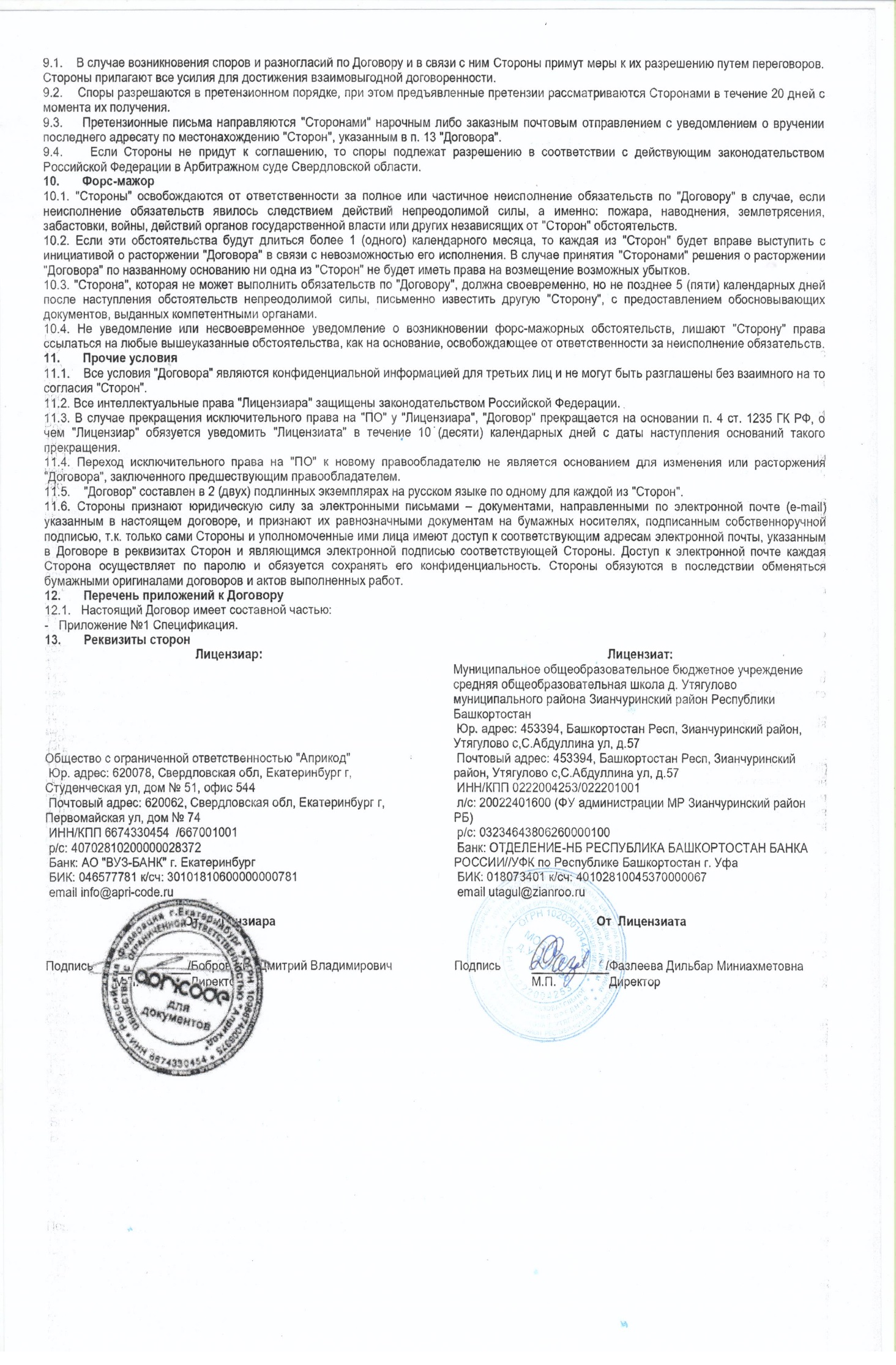 